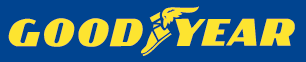 INFORMACJA PRASOWAKAMAZ-master i Goodyear gotowi zwyciężyć w Rajdzie DakarWarszawa, 15 grudnia 2020 r. – Goodyear przedłużył współpracę z zespołem KAMAZ-master jako oficjalny dostawca opon. Obaj partnerzy z niecierpliwością oczekują dalszej udanej współpracy i kolejnego miejsca na podium w Rajdzie Dakar. Ciężarówki KAMAZ-master, wyposażone w opony Goodyear, wyruszą na trasę rajdu 3 stycznia 2021 roku. Samochody ciężarowe biorące udział w Dakarze muszą jeździć na standardowych oponach, dostępnych dla każdego konsumenta czy floty. W poprzednim sezonie zespół KAMAZ-master był niezwykle zadowolony z nadzwyczajnych osiągów i wytrzymałości opon Goodyear ORD Off Road, które doskonale sprawdziły się w najbardziej zróżnicowanych warunkach i pomogły zespołowi zająć pierwsze i drugie miejsce na podium.  „Sukces zespołu KAMAZ-master świadczy o zaawansowanych możliwościach trakcyjnych i trwałości karkasów naszych produktów terenowych w bardzo trudnych warunkach. Takich samych korzyści można oczekiwać od wszystkich opon Goodyear opracowanych z myślą o różnych zastosowaniach i branżach, na drogach i w terenie” – wyjaśnił Maciej Szymański, dyrektor ds. marketingu opon użytkowych w Europie. „Zarządzanie flotą lub firmą często przypomina udział w wyścigu, w którym każdy aspekt ma znaczenie, a celem jest dostarczenie towaru na czas, spełniając przy tym najwyższe standardy jakości i oczekiwania klientów przy jednoczesnej optymalizacji ogólnej wydajności floty. Podobnie jak w Rajdzie Dakar, trzeba ufać sprzętowi i partnerom.” „To był bardzo trudny rok. Pandemia utrudniła przygotowanie ciężarówek i wpłynęła na programy szkoleniowe załóg. Patrząc wstecz na miniony sezon i biorąc pod uwagę bezprecedensową sytuację, można go opisać jako intensywny i chaotyczny. Jesteśmy wdzięczni naszym partnerom, że zostali z nami pomimo trudności” – powiedział Władimir Czagin, szef zespołu KAMAZ-master. „Jesteśmy gotowi do wyścigu, ciężarówka jest bardzo solidna i dobrze wyposażona, w tym w najnowsze technologie. W Dakarze po raz kolejny chętnie pokażemy, co potrafimy, aby nie zawieść naszych partnerów i fanów!”Zespół ma duże oczekiwania wobec nowych, zaawansowanych rozwiązań technicznych i ulepszeń komponentów w ciężarówkach KAMAZ-master Dakar 2021. 43. edycja Rajdu Dakar rozpocznie się 3 stycznia w Dżuddzie, w Arabii Saudyjskiej. Po przejechaniu pustyni Półwyspu Arabskiego, karawana wyścigowa dotrze 15 stycznia do wybrzeża Morza Czerwonego. Trasa będzie zupełną nowością dla zespołów – będzie wiodła przez wspaniałe wydmy, skaliste kaniony i szybkie odcinki, które sprawdzą możliwości ciężarówek, opon oraz umiejętności zespołów. W tym roku zespół KAMAZ-master wystawi w Dakarze cztery ciężarówki wyścigowe KAMAZ-43509. W skład zespołu wchodzą aktualny mistrz Dakaru – Andej Karginow, zwycięzca rajdu Silk Road 2019 – Anton Szybałow, a także Ajrat Mardiejew i Dmitri Sotnikow. Zespoły będą bronić mistrzowskich tytułów w klasyfikacji samochodów ciężarowych tego słynnego i wyczerpującego rajdu.GoodyearGoodyear jest jednym z największych producentów opon na świecie. Firma zatrudnia około 62 000 osób i wytwarza swoje wyroby w 46 zakładach w 21 krajach na świecie.  Posiada dwa Centra Innowacji w Akron, w stanie Ohio i Colmar-Berg, w Luksemburgu, które dostarczają najnowocześniejszych rozwiązań w zakresie produktów i usług, będących wyznacznikiem standardów i technologii w przemyśle. Więcej informacji na temat Goodyear i produktów firmy można znaleźć na stronie https://news.goodyear.eu/pl-pl/. Więcej informacji udzielają:Janusz KrupaMenadżer Marketingu ds. Opon UżytkowychGoodyear Dunlop Tires Polska Sp. z o.o. tel.: (22) 571 58 80e-mail: janusz_krupa@goodyear.com Marlena Garucka-KubajekBiuro Prasowe Goodyear Alert Media Communications tel.: 22 546 11 00, kom. 506 051 987e-mail: goodyear@alertmedia.pl